 SUPPORT AT EPHS 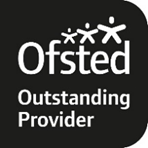 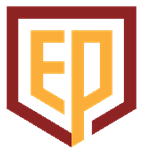 I would like to inform you of the help and support at EPHS you can receive that you may                                not know about.   Mr A Kennedy, Pupil Premium Coordinator.  SUPPORT AT EPHS I would like to inform you of the help and support at EPHS you can receive that you may                                not know about.   Mr A Kennedy, Pupil Premium Coordinator. Reading interventionAll students in receipt of the Pupil Premium receive a free book in Years 7-9 thanks to the Bookbuzz scheme. This initiative is run by Booktrust, the literacy charity dedicated to promoting reading for pleasure in schools. The library also offers reading interventions including the Accelerated Reader programme, access to resources for all abilities and interests and lunchtime and after-school bookclubs and activities open to all. There is also an up-to-date dedicated PP Library with textbooks, revision guides and other curriculum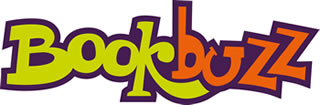 Uniform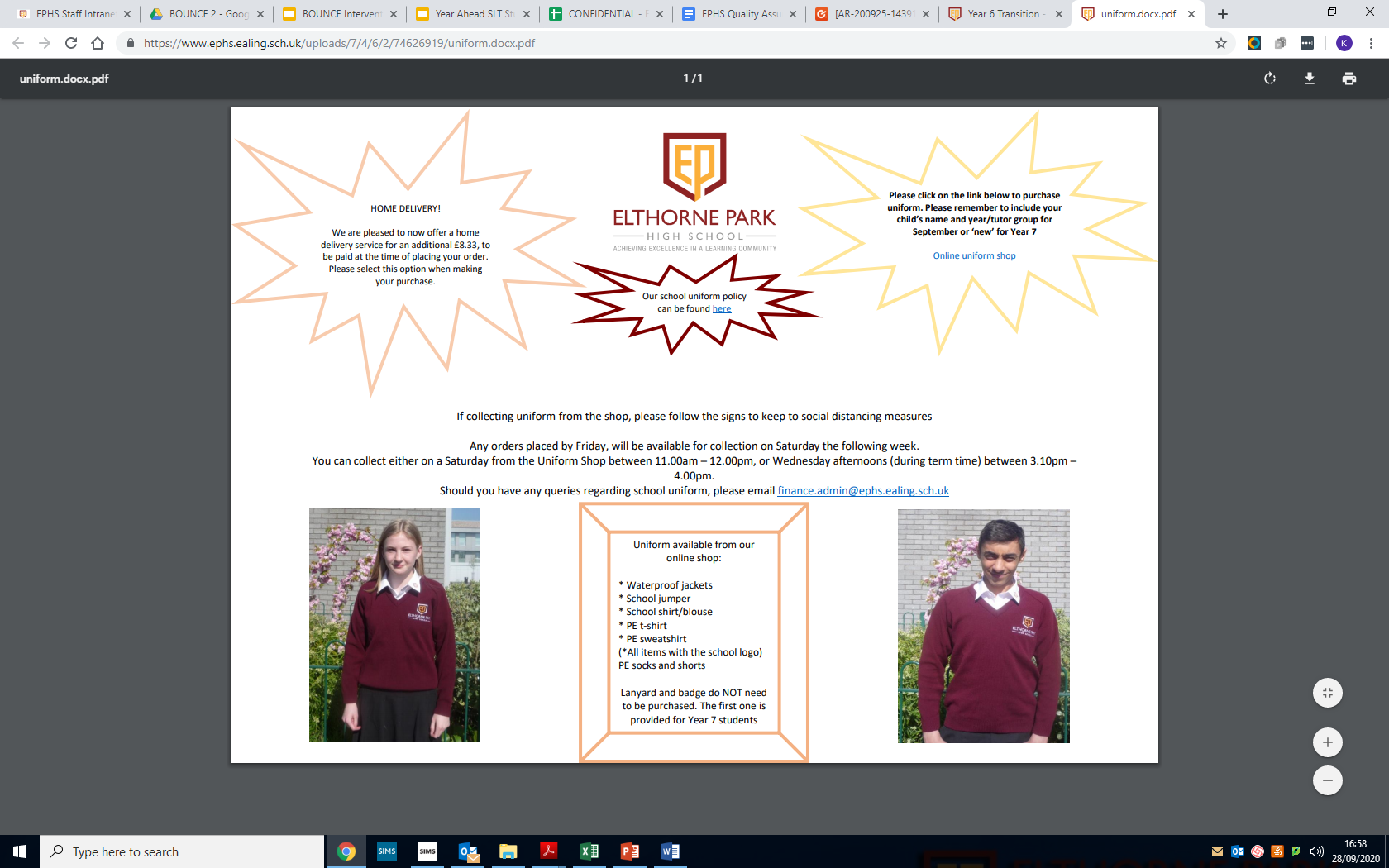 Students who are in receipt of the Pupil Premium are entitled to vouchers to help them towards the cost of their school uniform. Please contact your child’s PSW and/or AYL for further information on this. If you are experiencing financial hardship for whatever reason and would like help and support for your child’s uniform, then please get in touch. This initiative has been support by the local charity The William Hobbayne Trust. Translators If you require a translator present at parental meetings or parents’ evenings, then please be in contact with us so that we can facilitate this for you. For any further contact regarding this please speak to Katy Reeves kreeves@ephs.ealing.sch.ukor Aimee Quinn aquinn@ephs.ealing.sch.uk.EquipmentIf your child is in receipt of the Pupil Premium, then they may be able to get a scientific calculator from the Maths department. In addition, we provide a revision pack to Year 10 students who are Pupil Premium to ensure that they have more revision materials available to them too. Lastly, we can provide students with a Chromebook if they do not have access to a laptop at home to do their work on. Any queries relating to this please email me akennedy@ephs.ealing.sch.uk  or kreeves@ephs.ealing.sch.uk  for further information. Show My Homework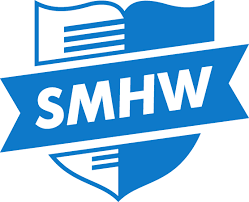 At EPHS we are strongly committed to ensuring that home learning embeds the outstanding teaching your child is receiving. If you are not sure about how to login, set up or navigate SMHW then please contact Steve Ward at sward@ephs.ealing.sch.uk  for further information. 16-19 Bursary for Sixth Form StudentsThis bursary is for students who need financial support to stay on in further education.  This could help Sixth Form Students with any education-related costs. These include essentials like a meal during the day, transport to school, extra help to buy additional books or equipment or to pay for educational visits.Students should see Ms Thomas or Mrs Kashap to see if they meet the criteria for financial support hthomas@ephs.ealing.sch.uk jkashap@ephs.ealing.sch.ukFood Furthermore, if you are experiencing financial difficulties then we have food bank vouchers available for you to collect from school. For further information relating to this please contact aquinn@ephs.ealing.sch.uk . Trips and school eventsAt EPHS we subsidise the cost of a trip for students in receipt of the Pupil Premium. Please contact the school if you receive a trip letter but require financial support. mmyers@ephs.ealing.sch.uk  